111學年寒假南崁自造教育及科技中心「科技創客營隊」一、目的：(一)南崁109年成立自造教育及科技中心，為擴大服務區內國中小學生，擬辦理創客營隊，提升學生相關知能。(二)強化學生科技認知及科技工具操作之能力。二、主辦單位：桃園市立南崁國民中學三、參加對象：(一)桃園市蘆竹區及龜山區各國中小學生，國小以五、六年級為優先，共計 50 名。(二) 若参加人數過多，以每人参加一營隊為限。四、費用：全程免費參加。五、活動地點：桃園市立南崁國民中學六、實施日程：112年2月6日(一)～2月9日(四)七、報到地點及時間：(一)報到地點：桃園市立南崁國民中學(圖書館前)(二)報到時間：時間8:50-9:00， 2/8(三)下午課程報到時間：12:50分。(三)課程時間：9時-16時，中間休息一小時，在學校用餐。2/8(三)為半天課程，不備午餐。  (四)營隊課程：112年2月6日(一)~2月7日(二) 全向漂移車實做。
112年2月8日(三)創意木作-閃閃亮亮暖心窩　　　　　　　　分上午及下午二場次。(課程皆相同請擇一場報名)                112年2月9日(四) minecraft 程式與模組建造八、活動方式：四日課程以實際操作練習及撰寫程式配合進行。九、實施內容及課程：(如附件二)十、授課講師：112年2月6日(一)~2月7日(二) 全向漂移車實做：李厚承老師112年2月8日(三)創意木作-閃閃亮亮暖心窩：呂秀珍老師112年2月9日(四) minecraft 程式與模組建造：廖昱傑老師十一、報名日期：即日起至112年1月6日(五)(歡迎報名，額滿為止)。十二、報名方式：有意報名學生請上網填妥報名表單。(請掃描附件課程表(附件一)報名網
址QR)十三、一般規定：(一)寒假營隊課程2/6(一)、2/7(二)、2/9(四)為全天課程，課程結束時間為16:00，2/8(三)上午場課程結束時間為12：00，下午場課程結束時間為16：00，請家長協助孩子交通安全及接送事宜。  (二)參加研習活動人員均辦理意外保險，請各校務必詳填各項資料，以維護個人權益。十四、本計畫陳校長奉核准後實施，如未有盡事宜者，得隨時補充修訂之。111學年暑假南崁科技中心-科技創客營課程表-(附件一)欲報名同學請掃描上方報名網址填寫表單，確定錄取名單將發mail通知錄取，並公告於南崁國中首頁、南崁科技中心臉書洽詢專線：(03)3525590轉258、259科技中心主任王萬意、助理吳潔茵。111學年暑假南崁科技中心-科技創客營課程實施內容-(附件二)2月6日(一)~2月7日(二) 全向漂移車實做2月8日(三)創意木作-閃閃亮亮暖心窩(上午場、下午場，課程皆相同)2月9日(四) minecraft 程式與模組建造課程介紹:Minecraft教育版讓Minecraft不僅僅只是遊戲，還可以培養學生解決問題的能力，並能同時學習運算思維及創意思考。使用MakeCode的Blocks積木語言介面，藉由圖像式的積木堆疊，理解程式邏輯的概念。時間課程主題名額報名網址112年2月6日（一）∣112年2月7日(二)09：00-16：00全向漂移車實做15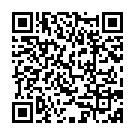 https://reurl.cc/zrDn80112年2月8日（三）上午場：9時-12時下午場：13時-16時創意木作-閃閃亮亮暖心窩15 https://reurl.cc/10bN4X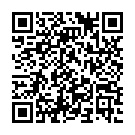 112年2月9日(四)09：00-16：00minecraft程式與模組建造20 https://reurl.cc/OErKq3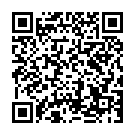 2月6日(一)第一天2月6日(一)第一天2月6日(一)第一天主題時程課程內容3向全向輪型平台系統9:00~10:30歐米尼輪(omni wheel)組裝3向全向輪型平台系統10:30~11:50小型三向全向輪型平台組裝全向馬達基礎控制13:00~14:30全向平台馬達驅動電路配置全向馬達基礎控制14:30~16:00全向平台基本控制2月7日(二)第二天2月7日(二)第二天2月7日(二)第二天主題時程課程內容擴充配件:簡易手臂9:00~10:302軸夾具組裝與基本控制擴充配件:簡易手臂10:30~11:50簡易藍牙遙控app設計遙控系統完整設計13:00~14:30wifi 聯網控制設計遙控系統完整設計14:30~16:00類比搖桿控制系統主題時程課程內容閃閃亮亮暖心窩(上午場)9:00~09:50(下午場)13:00~13:50燈具造型設計閃閃亮亮暖心窩(上午場)9:50~11:20(下午場)14:00~15:30繪製燈座造型及鑽洞位置、鋸切木板、砂磨木板閃閃亮亮暖心窩(上午場)11:30~11:50(下午場)15:40~16:00組裝、彩繪項目時間課程內容minecraft 程式與模組建造09:00-10:00介紹minecraft與基本操作minecraft 程式與模組建造10:00-11:00Minecraft基礎程式設計教學minecraft 程式與模組建造11:00-12:00一小時玩程式minecraft 程式與模組建造午餐+午休午餐+午休minecraft 程式與模組建造13:00:14:00MINECRAFT運算思維與基礎房屋建造minecraft 程式與模組建造14:00-15:00MINECRAFT農場建造與AI應用minecraft 程式與模組建造15:00-16:00MINECRAFT城市建造